Turnaj ve florbale, mladší žáci 2013/2014Turnaj ve florbale, starší žáci 2013/2014Turnaj ve florbale, starší žákyně 2013/2014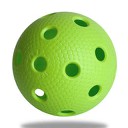 HovězíHalenkovKarolinkaN.HrozenkovBodySkórePořadíHovězí3:14:21:068:31.Halenkov1:34:13:048:42.Karolinka2:41:42:125:93.N.Hrozenkov0:10:31:201:64.HovězíHalenkovKarolinkaN.HrozenkovBodySkórePořadíHovězí3:05:03:0611:01.Halenkov0:36:04:1410:42.Karolinka0:50:60:400:154.N.Hrozenkov0:31:44:025:73.HovězíN.HrozenkovKarolinkaBodySkórePořadíHovězí1:24:025:22.N.Hrozenkov2:11:043:11.Karolinka0:40:100:53.